    КАРАР                                                                      ПОСТАНОВЛЕНИЕ   «25» июль  2017й.                      № 140                     «25»  июль  2017г.                   О мерах по охране жизни людей на воде на территории сельского поселения Алкинский сельсовет муниципального района Чишминский  район Республики БашкортостанВо исполнение постановления Правительства Республики Башкортостан от 17 июня 2013 года № 246 «Об утверждении правил охраны жизни людей на воде в Республике Башкортостан и правил пользования водными объектами для плавания на маломерных плавательных средствах в Республике Башкортостан», в соответствии со статьями  14 и 15 Федерального закона от 6 октября . № 131-ФЗ «Об общих принципах организации местного самоуправления в Российской Федерации»  в целях обеспечения безопасности и снижения гибели людей на водных объектах районаПОСТАНОВЛЯЮ:1. Утвердить:- План мероприятий по охране жизни людей на водоёмах на территории сельского поселения Алкинский  сельсовет муниципального района сельского поселения Алкинский  сельсовет муниципального района Чишминский район (приложение № 1);  - Перечень мер по обеспечению безопасности населения   в  местах массового отдыха на водоёмах на территории сельского поселения Алкинский  сельсовет муниципального района Чишминский район (приложение № 2).		2. Рекомендовать руководителям организаций,  арендаторам  в ведении которых находятся водные объекты (оздоровительные, спортивные, туристические лагеря, базы отдыха, санатории,  пляжи) совместно    с депутатами Совета сельского поселения  Алкинский  сельсовет  на территории  населенных пунктов  где  имеются водоемы:- определить места массового отдыха людей на воде. - не допускать эксплуатацию мест массового отдыха на воде без соответствующего разрешения органов Федеральной службы по надзору в сфере защиты прав потребителей и благополучия человека и ежегодного технического освидетельствования подразделением Государственной инспекции по маломерным судам Главного управления МЧС России по Республике Башкортостан;- в период купального сезона на пляжах оборудовать спасательные посты, оснащенные спасательными средствами, организовать дежурство аттестованных матросов-спасателей для оказания помощи пострадавшим на воде;		- запретить купание в неустановленных для этого местах путем предупреждения и выставления знаков, запрещающих купание;- принять меры по пресечению загрязнения водоемов, захламления территорий, несанкционированных стоянок и моек автотранспорта, самовольной вырубки деревьев.3. Специалисту по делам молодежи  принять меры по повышению              качества обучения населения, особенно детей и подростков,  плаванию и правилам поведения на воде.	4. Заведующей филиалом школы  МБУ СОШ Алкино-2 села Уразбахты  предусмотреть дополнительное обучение учащихся правилам поведения на воде в рамках учебной программы курса «Основы безопасности жизнедеятельности», при проведении классных мероприятий, а также в период летней оздоровительной работы с детьми.		5. Предложить Отделу МВД России по Чишминскому району                            в купальный сезон в местах массового отдыха людей на воде обеспечить охрану общественного порядка, не допускать распитие спиртных напитков,       к нарушителям правопорядка принимать меры в соответствии                                       с законодательством.		6. Предложить Территориальному отделу управления Федеральной службы по надзору в сфере защиты прав потребителей и благополучия человека по Республике Башкортостан в Чишминском, Архангельском, Благоварском, Буздякском, Давлекановском, Кармаскалинском, Кушнаренковском районах до начала купального сезона провести освидетельствование водных объектов. В купальный сезон вести постоянный контроль за санитарно-эпидемиологической обстановкой на водоёмах и пляжах.     7. Контроль за выполнением настоящего постановления оставляю за собой.Глава сельского поселения Алкинский  сельсовет муниципального района Чишминский  район Республики Башкортостан:                                                             Д.З.БикташеваПриложение № 1к постановлению главы сельского поселения Алкинский  сельсовет муниципального района Чишминский район РБ №140 от «25» июля 2017г. План мероприятий по охранежизни людей на водоёмах на территории сельского поселения Алкинский  сельсовет муниципального района Чишминский район         Республики БашкортостанУправляющий делами:                                                  Р.Т.Асфандиярова\Приложение №2к постановлению главы сельского поселения Алкинский сельсовет муниципального района Чишминский район РБ   №140 от «25»  июля  2017г Перечень мер по обеспечению безопасности населения на пляжах и других местах массового отдыха на водоёмах на территории сельского поселения Алкинский сельсовет  муниципального района Чишминский районРаботники спасательных станций и постов, водопользователи, дружинники и участковые проводят на пляжах и в других местах массового отдыха разъяснительную работу по предупреждению несчастных случаев с людьми на воде с использованием радиотрансляционных установок, мегафонов, стендов и фотовитрин с пропагандистским материалом и др.Указания работников ГИМС МЧС России по Республике Башкортостан, спасателей, сотрудников милиции в части обеспечения безопасности людей и поддержания правопорядка на пляжах и других местах массового отдыха являются обязательными для водопользователей (владельцев пляжей) и граждан.Каждый гражданин обязан оказать посильную помощь людям, терпящим бедствие на воде.На пляжах и других местах массового отдыха запрещается: купаться в местах, где выставлены щиты (аншлаги) с предупреждающими и запрещающими знаками и надписями; заплывать за буйки, обозначающие границы плавания;подплывать к моторным, вёсельным лодкам и другим плавсредствам, прыгать с не приспособленных для этих целей сооружений в воду;загрязнять и засорять водоёмы и берега;купаться в состоянии алкогольного опьянения;приводить с собой собак и других животных;играть с мячом в спортивные игры в не отведённых для этих целей местах, а также допускать шалости, связанные с нырянием и захватом купающихся и др., подавать крики ложной тревоги;плавать на досках, брёвнах, лежаках, автомобильных камерах, надувных матрацах и т.д.Обучение людей плаванию должно проводиться в специально отведённых местах пляжа. Ответственность за безопасность обучаемых несёт преподаватель (инструктор, тренер), проводящий обучение или тренировку. Взрослые обязаны не допускать купания детей в не установленных местах, их шалостей на воде, плавания на не приспособленных для этого средствах (предметах) и других нарушений.Пляжи лагерей для отдыха детей и иных детских оздоровительных учреждений кроме соблюдения общих требований к пляжам должны быть ограждены  штакетным забором со стороны суши. На этих пляжах спасательные круги и концы «Александрова» навешиваются на стойках (щитах), установленных на расстоянии  от уреза воды, через каждые , оборудуются участки для купания и обучения плаванию детей дошкольного и младшего школьного возраста с глубиной не более , а также для детей старшего возраста с глубинами не более . Эксплуатация пляжей в лагерях отдыха детей запрещается без наличия инструкторов по плаванию, на которых возлагается ответственность за безопасность детей и методическое руководство обучением их плаванию.  Управляющий делами:                                            Р.Т.Асфандиярова Башҡортостан РеспубликаҺыШишмӘ  районы муниципаль районыныҢАлкин ауыл СОВЕТЫ     ауыл БИЛӘМӘҺЕ БАШЛЫҒЫ,Узытамак ауылы, Үзәк урамы,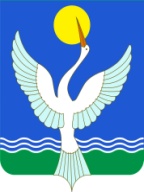 ГЛАВАСЕЛЬСКОГО ПОСЕЛЕНИЯ  алкинский сельсоветМУНИЦИПАЛЬНОГО РАЙОНАЧишминскИЙ районРеспублики Башкортостан452154, с.Узытамак,  ул. Центральная, 100№п/пНаименование мероприятийИсполнителиОтметка о выполнении1.На заседании при главе  сельского  поселения  Алкинский  сельсовет рассмотреть вопросы   обеспечения безопасности населения на пляжах и в других местах массового отдыха на водоёмах.  депутаты Советастаросты2.Вести разъяснительную работу среди населения о ходе выполнения требований постановления Правительства Республики Башкортостан от 17 июня 2013 года № 246 «Об утверждении правил охраны жизни людей на воде в Республике Башкортостан и правил пользования водными объектами для плавания на маломерных плавательных средствах в Республике Башкортостан   статей  14             и 15 Федерального закона от 6 октября . № 131-ФЗ «Об общих принципах организации местного самоуправления в Российской Федерации»Глава сельского   поселения, администрация сельского поселения,депутаты Совета старосты деревень,3.Опубликовать постановление главы сельского поселения Алкинский сельсовета о мерах по охране жизни людей на воде на официальном сайте администрации  в сети интернетуправляющий делами 4.В населенных пунктах, на территории которых имеются водоёмы совместно с водопользователями провести мероприятия по обеспечению безопасности населения при пользовании водоёмами и провести отвод земли под места массового отдыха на воде. Запретить купание в не установленных местах путём предупреждения                      и выставления знаков, запрещающих купаниеГлава СП,администрация СП                                   депутаты Совета5.Приобрести агитационные листовки и плакаты по правилам поведения на воде                и оборудовать соответствующие щиты в населённых пунктахАдминистрация  СП 6.Места массового отдыха людей оборудовать в соответствии                                  с предъявляемыми к ним требованиями спасательными средствами (сертифицированными   и предназначенными для спасения)                       и выставить обученных матросов-спасателей Администрация  СП7.Для оказания помощи приобрести средства спасения на водеАдминистрация  СП